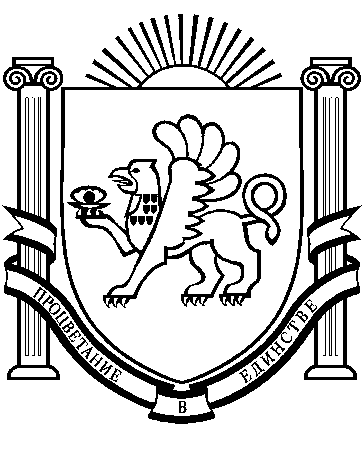 РЕСПУБЛИКА КРЫМРАЗДОЛЬНЕНСКИЙ РАЙОНБОТАНИЧЕСКИЙ СЕЛЬСКИЙ СОВЕТ50-е заседание 1 созываРЕШЕНИЕ30 декабря 2016 г.                          с.Ботаническое                                   № 526Об утверждении плана мероприятий по профилактике правонарушенийна территории  Ботанического сельского поселения на 2017 год    В соответствии со статьями 83, 84 Конституции Республики Крым, статьями 28, 36, 41, Закона Республики Крым «О системе исполнительных органов государственной власти Республики Крым», Законом Республики Крым «О профилактике правонарушений в Республике Крым», а также  в целях профилактики правонарушений на территории поселения, Ботанический  сельский советРЕШИЛ:   1.Утвердить План мероприятий по профилактике правонарушений на территории Ботанического  сельского  поселения на 2017 год согласно приложению.2.Обнародовать данное решение на информационном стенде Ботанического сельского поселения.3. Контроль за выполнением настоящего решения возложить на постоянную комиссию по законности, правопорядку, регламенту, мандатам, служебной этике, кадровой политике и местному самоуправлению.Председатель Ботаническогосельского совета                                                               М.А.Власевская                                                                          Приложение 1                                                                         к решению 50 заседания 1 созыва                                                                         Ботанического сельского совета                                                                           от 30. 12.2016 г.  № 526План мероприятийПо профилактике правонарушенийна территории Ботанического сельского поселенияна 2017 год№ п/пСодержание мероприятийСроки исполнения Ответственные исполнителиПроведение комплексных оздоровительных, физкультурно-спортивных и агитационно-пропагандистских мероприятий (дней здоровья, спортивных соревнований и т.п.)постоянноМБОУ«Ботаническая школа»МБДОУ « Ботанический детский сад» МБОУ«Кумовская школа- детский сад» Руководители учрежденийОрганизация антинаркотической и антиалкогольной пропаганды среди несовершеннолетних. Пропаганда здорового образа жизни подростков и молодежи, их ориентация на духовные ценности.постоянноАдминистрацияшкол, руководители Дома культуры, сельских клубовУчастковый уполномоченный полицииСистематически информировать граждан о действиях при угрозе возникновений террористических актов в местах массового пребывания, а также при проведении культурно-массовых, спортивных и других общественных мероприятиях.постоянноАдминистрация БотаническогосельскогопоселенияОбеспечить проведение в школах  бесед, викторин, конкурсов по Правилам дорожного движения.в течение годаМБОУ«Ботаническая школа» МБОУ«Кумовская школа- детский сад»Организовать проведение внеклассных занятий на тему профилактики и борьбы с незаконным оборотом и употреблением наркотиков, пьянством и алкоголизмом.в течение годаМБОУ«Ботаническая школа» МБОУ«Кумовская школа- детский сад»Осуществлять корректировку действующих нормативных правовых актов, регламентирующих правоотношения в сфере профилактики правонарушенийпо мере необходи- мостиАдминистрация Ботанического сельского поселенияПроведение совещаний по вопросу о профилактике правонарушений на территории Ботанического сельского поселениядо 1 мая,до 1 ноябряАдминистрация Ботанического сельского поселенияПроведение бесед с учащимися общеобразовательных школ на тему об ответственности за нарушение административного и уголовного законодательства.в течение годаОтдел МВД России по Раздольненскому району 9.Выявление лиц, ведущих асоциальный образ жизни, проведение с ними разъяснительной работы о правовых последствиях противоправного поведенияпостоянноАдминистрация Ботанического сельского поселения